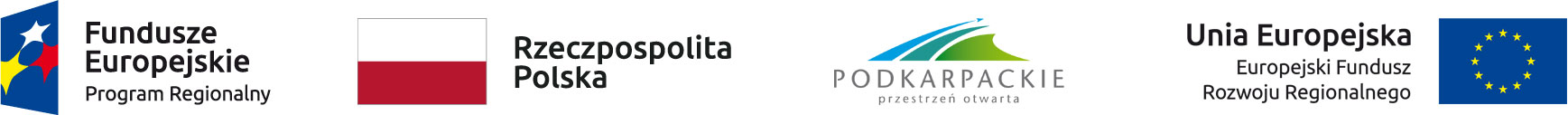 (wzór – załącznik do SIWZ)nr ZP-7/100/2018 ……………………….................................……………..                                                  data ………................…………………               pieczęć oferentaOfertana dostawę systemu informatycznegoDotyczy ogłoszenia na dostawę systemu informatycznego w postępowaniu prowadzonym zgodnie z zasadą rozeznania rynku nr ZP-7/100/2018, realizowanego w ramach Działania 1.4 Wsparcie MŚP, Poddziałania 1.4.1 Dotacje bezpośrednie, Typ projektu: Rozwój MŚP Regionalnego Programu Operacyjnego Województwa Podkarpackiego na lata 2014-2020.Zamówienie realizowane jest w ramach projektu pn. " Wzrost konkurencyjności Zakładu Kamieniarskiego "LUKS-GRANIT" w Ustrobnej przez zakup innowacyjnych maszyn kamieniarskich do produkcji dużych płyt kamiennych" (nr projektu: RPPK.01.04.01-18-0100/17) współfinansowanego ze środków Unii Europejskiej w ramach Regionalnego Programu Operacyjnego Województwa Podkarpackiego na lata 2014-2020.Nazwa i adres oferenta (dozwolona jest pieczęć nagłówkowa): Nazwa i adres zamawiającego: Zakład Kamieniarski „LUKS-GRANIT” Ryszard KarwatUstrobna 281, 38-406 OdrzykońOsoba uprawniona do kontaktu:  Ryszard Karwat - właścicieltel/fax; (13) 42 211 61, e-mail; info@luxgranit.plPrzedmiot OfertyPrzedmiotem zamówienia jest dostawa systemu informatycznego (Zadanie nr 8 projektu), którego minimalne parametry techniczne zostały wyszczególnione poniżej oraz w Specyfikacji Istotnych Warunków Zamówienia stanowiącej załącznik do ogłoszenia.Zadanie 8 - dostawa systemu informatycznego do bezpośredniego kontaktu z klientem w domenie: system informatyczny posiadający następujące funkcjonalności:aktywne formularze do kontaktowania się z klientami (system przyjmujący on-line zamówienia na usługi kamieniarskie, ewidencjonujący zamówienia i eksportujący je do arkusza kalkulacyjnego), Newsletter,płaszczyznę znaną tylko dla wybranej grupy klientów (login i hasło).System informatyczny dostarczony w formie min. 5-cioletniej licencji.System informatyczny dostosowany dla osób z niepełnosprawnościami na poziomie co najmniej AA wymogów WCAG 2.0. Będzie on min.:W pełni rozpoznawalny przez programy czytające dla osób niewidomych, takie jak np. Window-Eyes, JAWS czy NVDA;Obsługiwany zarówno przy pomocy samej klawiatury, jak i myszki;Posiadał układ graficzny w całości opisany przez arkusze stylów kaskadowych (CSS) - gdy przeglądarka lub urządzenie nie będzie wspierało w ogóle CSS, system nadal będzie łatwy do odczytania;Używał tylko względnych rozmiarów czcionek kompatybilnych z ustawieniami opcji „rozmiar tekstu” w przeglądarkach graficznych;Posiadał udogodnienia ułatwiające przeglądanie treści przez osoby niedowidzące:przełączniki zmiany kontrastu,przełącznik zmiany rozmiaru czcionki,przełącznik zmiany układu (rozdzielczości),przełącznik zmiany na „tryb nocny”.Posiadał możliwość posługiwania się klawiszem TAB, aby wywołać menu umożliwiające pominięcie niektórych elementów systemu i przeskoczenie do wybranego obszaru (treści głównej, menu, treści pobocznych - dodatkowych) - przemieszczanie się po wszystkich aktywnych elementach systemu, a kombinacja klawiszy Shift+TAB przemieszczanie się w odwrotnym kierunku.Warunki gwarancyjne i serwisowe
Opis systemu informatycznego……………………………………………………………………………………………………………………………………………..opis, nazwa systemu, firma, zastosowane rozwiązania techniczne, itp.Oświadczenia OferentaOświadczam, żejestem uprawnionym do występowania w obrocie prawnym, zgodnie 
z wymaganiami ustawowymi,posiadam uprawnienia niezbędne do wykonania przedmiotu zamówienia,posiadam niezbędną wiedzę i doświadczenie, dysponuję potencjałem ekonomicznym i technicznym, a także pracownikami zdolnymi do wykonania zamówienia,znajduję się w dobrej sytuacji ekonomicznej i finansowej zapewniającej wykonanie zamówienia.Uprzedzony o odpowiedzialności karnej za fałszywe zeznania oświadczam, że nie jestem powiązany kapitałowo lub osobowo z Zamawiającym, poprzez:uczestniczenie w spółce jako wspólnik spółki cywilnej lub osobowej;posiadanie co najmniej 10% udziałów lub akcji;pełnienie funkcji: członka organu zarządzającego lub nadzorczego, prokurenta, pełnomocnika;pozostawanie w związku małżeńskim, w stosunku pokrewieństwa lub powinowactwa w linii prostej, pokrewieństwa drugiego stopnia lub powinowactwa drugiego stopnia w linii bocznej lub stosunku przysposobienia, opieki lub kurateli;Oświadczam, że wartość oferty obejmuje wszystkie koszty związane z wykonaniem przedmiotu zamówienia w tym te, o których mowa w Specyfikacji Istotnych Warunków Zamówienia (SIWZ). Oświadczam, że zapoznałem się ze Specyfikacją Istotnych Warunków Zamówienia (SIWZ), nie wnoszę do niej żadnych zastrzeżeń i przyjmę warunki w niej zawarte oraz to, że zdobyłem wszystkie niezbędne informacje do przygotowania niniejszej Oferty. Oświadczam, że uważam się związany niniejszą ofertą przez okres 60 dni licząc od upływu terminu składania ofert.Wartość oferty (PLN):Wartość oferty brutto - słownie: …………………………………………..………………………………………………………………………………………………………..(podać wartość brutto słownie)………….....................................………………………………………..                                                                                                               podpis i  pieczęcie oferentaNazwa:Adres:Nr tel.:NIP:REGON:Adres e- mail:Minimalne [miesiące]Oferowane[miesiące]12Wartość netto oferty wynosi (PLN) ……………….. :Wartość podatku VAT (23 % VAT) (PLN)…….….. :Wartość oferty brutto (z 23 % VAT) wynosi (PLN). :